Name: _______________________________________________							Date: ___________________________A Week in the Woods Chapters 19 to 21Write a brief summary of each chapter (what it is about), the main characters and secondary characters, and the problem. Chapter 19: HereChapter 20: CampChapter 21: FoundShort summary: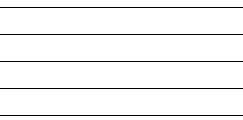 Main characters:Secondary characters:Problem:Short summary:Main characters:Secondary characters:Problem:Short summary:Main characters:Secondary characters:Problem: